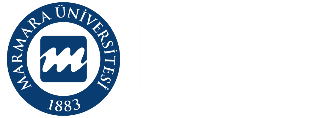 MARMARA ÜNİVERSİTESİTIP FAKÜLTESİFAZ -2 KLİNİK EĞİTİM PROGRAMIÜREME SAĞLIĞI BLOĞU PROGRAMIMARMARA ÜNİVERSİTESİTIP FAKÜLTESİFAZ -2 KLİNİK EĞİTİM PROGRAMIÜREME SAĞLIĞI BLOĞU PROGRAMIMARMARA ÜNİVERSİTESİTIP FAKÜLTESİFAZ -2 KLİNİK EĞİTİM PROGRAMIÜREME SAĞLIĞI BLOĞU PROGRAMI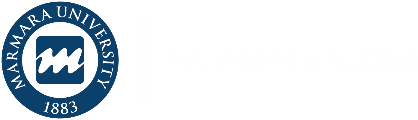 MARMARA UNIVERSITYSCHOOL OF MEDICINEPHASE–2 CLINICAL EDUCATION PROGRAMREPRODUCTIVE HEALTH BLOCK PROGRAMMARMARA UNIVERSITYSCHOOL OF MEDICINEPHASE–2 CLINICAL EDUCATION PROGRAMREPRODUCTIVE HEALTH BLOCK PROGRAMBlok Koordinatörü / Coordinator of BlockProf., Arzu UZUNERBlok Koordinatörü / Coordinator of BlockProf., Arzu UZUNERBlok Koordinatörü / Coordinator of BlockProf., Arzu UZUNERBlok Koordinatörü / Coordinator of BlockProf., Arzu UZUNERBlok Koordinatörü / Coordinator of BlockProf., Arzu UZUNERÜreme Sağlığı & Ürogenital Sistem Hastalıkları Staj Programı Koordinatörleri(Coordinators of Reproductive Health & Urogenital System Disorders Clerkship Program)Prof., H. Kamil ÇAM & Assoc. Prof., Nilüfer ÖZAYDINÜreme Sağlığı & Ürogenital Sistem Hastalıkları Staj Programı Koordinatörleri(Coordinators of Reproductive Health & Urogenital System Disorders Clerkship Program)Prof., H. Kamil ÇAM & Assoc. Prof., Nilüfer ÖZAYDINÜreme Sağlığı & Ürogenital Sistem Hastalıkları Staj Programı Koordinatörleri(Coordinators of Reproductive Health & Urogenital System Disorders Clerkship Program)Prof., H. Kamil ÇAM & Assoc. Prof., Nilüfer ÖZAYDINKadın Hastalıkları ve Doğum Staj Programı Koordinatörü(Coordinator of Obstetrics and Gynceology Clerkship Program)Prof., Begüm YILDIZHANKadın Hastalıkları ve Doğum Staj Programı Koordinatörü(Coordinator of Obstetrics and Gynceology Clerkship Program)Prof., Begüm YILDIZHANFaz-2 Koordinatörleri / Phase-2 CoordinatorsProf., İlker YAĞCI (4. Yıl / Year 4)                                Prof., Tunç ÖNEŞ, (5. Yıl / Year 5)Faz-2 Koordinatörleri / Phase-2 CoordinatorsProf., İlker YAĞCI (4. Yıl / Year 4)                                Prof., Tunç ÖNEŞ, (5. Yıl / Year 5)Faz-2 Koordinatörleri / Phase-2 CoordinatorsProf., İlker YAĞCI (4. Yıl / Year 4)                                Prof., Tunç ÖNEŞ, (5. Yıl / Year 5)Faz-2 Koordinatörleri / Phase-2 CoordinatorsProf., İlker YAĞCI (4. Yıl / Year 4)                                Prof., Tunç ÖNEŞ, (5. Yıl / Year 5)Faz-2 Koordinatörleri / Phase-2 CoordinatorsProf., İlker YAĞCI (4. Yıl / Year 4)                                Prof., Tunç ÖNEŞ, (5. Yıl / Year 5)Blok / Staj Programlarından Sorumlu Başkoordinatör Yardımcısı Vice-Chief Coordinator(Clerkship / Internship Programs)Prof., Faysal DANEDeğerlendirmeden Sorumlu Başkoordinatör YardımcısıVice-Chief Coordinator (Assessment)Assoc. Prof., Hasan YANANLIDeğerlendirmeden Sorumlu Başkoordinatör YardımcısıVice-Chief Coordinator (Assessment)Assoc. Prof., Hasan YANANLIDeğerlendirmeden Sorumlu Başkoordinatör YardımcısıVice-Chief Coordinator (Assessment)Assoc. Prof., Hasan YANANLIÖğrenci İşlerinden Sorumlu Başkoordinatör YardımcısıVice-Chief Coordinator(Students’ Affairs)Assist. Prof., Can ERZİKKlinik Eğitim Dönemi Başkoordinatörü / Chief Coordinator (Clinical Education)Prof., Dilek İNCE GÜNALKlinik Eğitim Dönemi Başkoordinatörü / Chief Coordinator (Clinical Education)Prof., Dilek İNCE GÜNALKlinik Eğitim Dönemi Başkoordinatörü / Chief Coordinator (Clinical Education)Prof., Dilek İNCE GÜNALKlinik Eğitim Dönemi Başkoordinatörü / Chief Coordinator (Clinical Education)Prof., Dilek İNCE GÜNALKlinik Eğitim Dönemi Başkoordinatörü / Chief Coordinator (Clinical Education)Prof., Dilek İNCE GÜNALTıp Eğitimini Değerlendirme ve Geliştirme Üst Kurulu (TEGEK) Eş-Başkanları /Co-Coordinators of Medical Education Program Evaluation and Development CommissionProf., Özlem SARIKAYATıp Eğitimini Değerlendirme ve Geliştirme Üst Kurulu (TEGEK) Eş-Başkanları /Co-Coordinators of Medical Education Program Evaluation and Development CommissionProf., Özlem SARIKAYATıp Eğitimini Değerlendirme ve Geliştirme Üst Kurulu (TEGEK) Eş-Başkanları /Co-Coordinators of Medical Education Program Evaluation and Development CommissionProf., Özlem SARIKAYATıp Eğitimini Değerlendirme ve Geliştirme Üst Kurulu (TEGEK) Eş-Başkanları /Co-Coordinators of Medical Education Program Evaluation and Development CommissionProf., Özlem SARIKAYATıp Eğitimini Değerlendirme ve Geliştirme Üst Kurulu (TEGEK) Eş-Başkanları /Co-Coordinators of Medical Education Program Evaluation and Development CommissionProf., Özlem SARIKAYADekan Yardımcısı / Vice Dean Prof.,Ümit  ŞEHİRLİDekan Yardımcısı / Vice Dean Prof.,Ümit  ŞEHİRLİDekan / DeanProf., Hakan GÜNDÜZDekan / DeanProf., Hakan GÜNDÜZDekan / DeanProf., Hakan GÜNDÜZMÜTF KLİNİK EĞİTİM PROGRAMI / MUSM CLINICAL EDUCATION PROGRAMMÜTF KLİNİK EĞİTİM PROGRAMI / MUSM CLINICAL EDUCATION PROGRAMEĞİTİM ÇIKTILARI / YETERLİKLERA. Hekimlik Uygulamaları: Nitelikli hasta bakımı ve toplum yönelimli sağlık hizmeti sunmaTemel klinik becerilerHasta ve hastalık sürecinin organizasyonu ve yönetimi Sağlık bakımı sürecinin organizasyonu ve yönetimiSağlığın korunması ve iyileştirilmesiB. Tıbbi Bilgi ve Kanıta Dayalı TıpBilgiye ulaşma ve yönetmeBilgilerin entegrasyonu, eleştirel düşünme ve kanıta dayalı karar vermeBilimsel yöntemler, araştırma becerileri C. Profesyonel Davranışlar ve Değerlerİletişim becerileri ve hasta / hasta yakınları ile etkin iletişimKişilerarası ilişkiler ve ekip çalışmasıEtik ve mesleki değerler, sorumluluklarİnsani, toplumsal ve kültürel değerler ve sorumluluklarReflektif uygulama ve sürekli gelişimSağlık sistemleri, yönetim ve toplum yönelimli hekimlikEğitim ve danışmanlıkLEARNING OUTOMES / COMPETENCIESA. Clinical Care: Qualified patient care and community oriented health careBasic clinical skillsThe organization and management of the patient and the patient careThe organization and the management of health care delivery services / system  Health promotion and disease preventionMedical Knowledge and Evidence-Based MedicineAppropriate information retrieval and management skillsThe integration of knowledge, critical thinking and evidence-based decision makingScientific methods and basic research skillsProfessional Attitudes and ValuesCommunication skills and effective communication with patients / patient relativesInterpersonal relationships and team workingEthical and professional values, responsibilitiesIndividual, social and cultural values and responsibilitiesReflective practice and continuing developmentHealthcare delivery systems, management and community oriented healthcareEducation and counselingFAZ-2 ÖĞRENİM HEDEFLERİBiyomedikal, klinik, sosyal/beşeri bilgileri entegre ederek klinik problemleri / durumları çözümleme, klinik karar verme ve değerlendirme yeterliklerini geliştirme Gerçek klinik ortamlarda yapılan uygulamalarla temel hekimlik uygulamalarında yeterlik kazanmaSağlık ve hastalık süreçlerinde profesyonelliğe (mesleki, bireysel, toplumsal) yönelik değerleri gözetme, bu yönde gerekli yeterlikleri kazanmaReflektif düşünme ve uygulamada yeterlik kazanma, sürekli bireysel / mesleki gelişime açık olmaPHASE-2 LEARNING OBJECTIVESDeveloping clinical problem solving, clinical reasoning and evaluation competencies by integrating biomedical, clinical, social and humanities knowledge, Competency acquisition in basic clinical skills by applications in real clinical settings.Taking care of the professional values in health and disease processes (professional, individual, societal) and acquisition necessary related skillsAcquisition competency in reflective thinking and practicing, being open to continuous individual / professional development.   FAZ-2 PROGRAMLARI / PHASES – 2 PROGRAMSKlinik Eğitime Uyum (2 Hafta) / Orientation to Clinical Education (2 Week)Dahili Hastalıklar Bloğu (12 Hafta) / Internal Medicine Block (12 Week)Kas-İskelet Sağlığı ve Hastalıkları (6 Hafta) / Musculoskeletal Sys. Health and Related Disorders (6 Week)Sinir-Ruh Sağlığı ve Hastalıkları (6 Hafta) / Neuropsychiatry (6 Week)Duyu Sistemleri (Dermatoloji, Göz, KBB) Sağlığı ve Hastalıkları (6 Hafta) / Sensory System (Dermatology, Ophthalmology,  ENT) Health and Related Disorders (6 Week)Yaşam Boyu Sağlık Bloğu (12 Hafta) / Health Across Lifespan Block (12 Week)Cerrahi Hastalıklar ve Girişimsel Uygulamalar Bloğu (9 Hafta) / Surgical Diseases and Invasive Applications Block (9 Week)Üreme Sağlığı Bloğu (8 Hafta) /Reproductive Health Block (8 Week)  Seçmeliler (12 Hafta) / Electives (12 Week)Profesyonelliğe Yönelik Gelişim ve Danışmanlık Programı (2 yıllık dikey program) / Professionalism and Counseling Program (2 year longitudinal / vertical program)FAZ-2 PROGRAMLARI / PHASES – 2 PROGRAMSKlinik Eğitime Uyum (2 Hafta) / Orientation to Clinical Education (2 Week)Dahili Hastalıklar Bloğu (12 Hafta) / Internal Medicine Block (12 Week)Kas-İskelet Sağlığı ve Hastalıkları (6 Hafta) / Musculoskeletal Sys. Health and Related Disorders (6 Week)Sinir-Ruh Sağlığı ve Hastalıkları (6 Hafta) / Neuropsychiatry (6 Week)Duyu Sistemleri (Dermatoloji, Göz, KBB) Sağlığı ve Hastalıkları (6 Hafta) / Sensory System (Dermatology, Ophthalmology,  ENT) Health and Related Disorders (6 Week)Yaşam Boyu Sağlık Bloğu (12 Hafta) / Health Across Lifespan Block (12 Week)Cerrahi Hastalıklar ve Girişimsel Uygulamalar Bloğu (9 Hafta) / Surgical Diseases and Invasive Applications Block (9 Week)Üreme Sağlığı Bloğu (8 Hafta) /Reproductive Health Block (8 Week)  Seçmeliler (12 Hafta) / Electives (12 Week)Profesyonelliğe Yönelik Gelişim ve Danışmanlık Programı (2 yıllık dikey program) / Professionalism and Counseling Program (2 year longitudinal / vertical program)ÜREME SAĞLIĞI BLOĞU (8 HAFTA) /REPRODUCTIVE HEALTH BLOCK (8 WEEK)ÜREME SAĞLIĞI BLOĞU (8 HAFTA) /REPRODUCTIVE HEALTH BLOCK (8 WEEK)ÜREME SAĞILIĞINA GİRİŞ ve ÜROGENİTAL SİSTEM HASTALIKLARI ( 3 HAFTA) / INTRODUCTION to REPRODUCTIVE HEALTH and UROGENITAL SYSTEM DISEASES (3 WEEK)      ÜREME SAĞILIĞINA GİRİŞ ve ÜROGENİTAL SİSTEM HASTALIKLARI ( 3 HAFTA) / INTRODUCTION to REPRODUCTIVE HEALTH and UROGENITAL SYSTEM DISEASES (3 WEEK)      KOORDİNATÖR ANABİLİM / BİLİM DALLARI (COORDINATOR DEPARTMENTS)Aile Hekimliği / Family MedicineHalk Sağlığı / Public HealthÜroloji / Urology KATKI VEREN ANABİLİM/BİLİM DALLARI  (SUPPORTER DEPARTMENTS)Adli Tıp / Forensic MedicineEnfeksiyon Hastalıkları / Infectious Dis. Kadın Hastalıkları ve Doğum / Obstetrics and Gynecology Psikiyatri / PsychiatryTıbbi Etik / Medical EthicsTıp Eğitimi/Medical EducationTÜM PROGRAMLAR İÇİN ORTAK ANABİLİM DALLARI / LINESRadyoloji / Radiology                                           Tıbbi Genetik / Medical GeneticsTÜM PROGRAMLAR İÇİN ORTAK ANABİLİM DALLARI / LINESRadyoloji / Radiology                                           Tıbbi Genetik / Medical GeneticsSTAJ PROGRAMI ÖĞRENİM HEDEFLERİÜreme sağlığını, üreme haklarını, yaşam-boyu yaklaşımını ve doğurganlığın düzenlenmesine ilişkin prensipleri anlama ve doğurganlığın düzenlenmesi ile ilgili yasal mevzuatı ve sağlık sistemi içindeki uygulamaları değerlendirme Hasta ile üreme sağlığı/cinsel sağlık (ÜSCS) konularında tıbbi görüşme yapma, danışmanlık vermeKadın ve erkek üreme/cinsel sistem yapılarını, işleyiş ve bozukluklarını ve cinselliğin psikiyatrik ve ürolojik boyutlarını anlama, güncel tedavi yaklaşımlarını ve uygulamalarını açıklamaCinsel istismar ve şiddeti tüm belirtileri ile tanıma ve adli rapor yazma; güncel tedavi yaklaşımlarını ve uygulamalarını açıklamaÜrolojide sık rastlanılan temel hasta yakınmalarını değerlendirme ve yorumlamaTemel ürogenital sistem muayenesi yapmaÜrolojik acilleri tanıma ve hastayı sevk edene kadar uygun şekilde takip etmeÜrolojik kanser tarama yöntemleri ile ilgili açıklamalarda bulunma, erken teşhis için gereken önemli belirtileri yorumlama Ürogenital enfeksiyonları ve üriner sistem taş hastalığını tanıma ve gerekli önlemleri önermeLEARNING OBJECTIVES of CLERKSHIP PROGRAMTo define reproductive health, reproductive rights, life-long approach and the principles for fertility regulation and to evaluate related laws and regulations and the applications in the health system To perform reproductive/sexual health (RSH) interview with the patient and to use counselling principles.To define female and male R/S system structures, functions and dysfunctions and psychiatric and urologic dimensions of the sexuality, to explain current therapeutic approaches and applicationsTo define sexual abuse and violence, to recognize their symptoms and to write legal report; to explain current therapeutic approachesTo evaluate and manage the basic urological symptoms To perform basic urolojical examinationTo recognize and manage the urological emergencies until transport of the patientTo suggest screening methods for urological cancer and evaluate the results for early detectionTo diagnose urogenital genital infections and urinary tract stone disease, suggest necessary precautionsKADIN HASTALIKLARI VE DOĞUM STAJI (5 WEEK) / OBSTETRICS AND GYNCEOLOGY (5 WEEK)KADIN HASTALIKLARI VE DOĞUM STAJI (5 WEEK) / OBSTETRICS AND GYNCEOLOGY (5 WEEK)COORDINATOR ANABILIM / BİLİM DALLARI (COORDINATOR DEPARTMENTS)Kadın Hastalıkları ve Doğum / Obstetrics and GynecologyTıbbi Genetik / Medical GeneticsKATKI VEREN ANABILIM/BİLİM DALLARI (SUPPORTER DEPARTMENTS)Üroloji / UrologyHistoloji Embriyoloji / Hystology and EmbryologyGenel Cerrahi / General Surgeryİç Hastalıkları / Internal MedicineTıbbi Etik / Medical Ethics TÜM PROGRAMLAR İÇİN ORTAK ANABİLİM DALLARI / LINESTÜM PROGRAMLAR İÇİN ORTAK ANABİLİM DALLARI / LINESRadyoloji / RadiologyTıbbi Onkoloji / Medical OncologyTıbbi Farmakoloji / Medical PharmacologyRadyasyon Onkolojisi / Radiation OncologySTAJ PROGRAMI ÖĞRENİM HEDEFLERİTemel gebelik muayenelerini gebelik haftasına göre yapmaTemel jinekolojik muayeneyi yapmaAcil obstetrik durumları tanıma ve hastayı uygun şekilde takip etmeJinekolojik acilleri tanıma ve tedaviye karar vermePelvik kanser tarama yöntemlerini önerme ve sonuçlarını değerlendirmeGenital enfeksiyonları tanıma ve gerekli önlemleri önermeSık rastlanan jinekolojik kanserlerin klinik belirtilerini tanıma ve tanı yöntemlerini ayırt etmeLEARNING OBJECTIVES of CLERKSHIP PROGRAM To perform basic pregnancy examinations according to each gestational period.To perform basic gynecologic examinationTo recognize obstetrical emergencies and follow the patient accordingly.To recognize gynecologic emergencies and decide on treatment.To suggest screening methods for pelvic cancer and evaluate the resultsTo diagnose genital infections and suggest necessary precautionsTo recognize the clinical symptoms of common gynecologic cancers and differentiate the diagnostic methods.ÜREME SAĞLIĞI BLOĞU DEĞERLENDİRME SİSTEMİ / ASSESSMENT and EVALUTION SYSTEM of REPRODUCTIVE HEALTH BLOCKÜREME SAĞLIĞI BLOĞU DEĞERLENDİRME SİSTEMİ / ASSESSMENT and EVALUTION SYSTEM of REPRODUCTIVE HEALTH BLOCKÖLÇME-DEĞERLENDİRME SİSTEMİÜreme Sağlığı ve Ürogenital Sistem Hastalıkları stajında;Öğrenim hedeflerine yönelik olarak kazanılan bilgi ve yeterliklerin 3. haftanın sonunda yapılacak ortak sınav ile değerlendirilmesi Pratik becerilerin değerlendirilmesi her bölüm için pratik saatleri sırasında yapılır.Kadın Hastalıkları ve Doğum stajının değerlendirmesi, benzer şekilde, staj sonunda yer alacak yazılı ve sözlü bilgi sınavı, pratikler sırasında gerçekleştirilecek beceri değerlendirmesi ve dosya değerlendirmesi şeklinde yapılacaktır.ASSESSMENT SYSTEMThe assessment of the knowledge and cognitive competencies gained according to the learning objectives of the Reproductive Health and Urogenital System Disorders clerkship will be;performed at the end of the third week by a common written exam; the assessment of the practical skills will be performed for each session separately during the hours of practice.The assessment of the knowledge and cognitive competencies of the Obstetrics and Gynecology clerkship will be performed similary, by a written and oral exam at the end of the fifth week. The practical skills will be assessed during the practical sessions and by a log-book aseessment.PROGRAM DEĞERLENDİRME SİSTEMİİlki stajın üçüncü haftasında, ikincisi staj sonunda olmak üzere, staj programı ile ilgili 2 değerlendirme yapılır. Staj içi değerlendirme sözlü, staj sonu değerlendirme ise hem değerlendirme formlarıyla yazılı hem de sözlü değerlendirmelerden oluşur. Staj sonu değerlendirmede öğrenciler ve eğiticiler için hazırlanmış 2 ayrı değerlendirme formu kullanılır.PROGRAM EVALUATION SYSTEMTwo evaluations are done; first at the end of the third week of the clerkship, second at the end of the clerkship. Evaluation during the clerkship is done orally; at the end of the clerkship, in addition to this, structured forms are used. For this evaluation, two forms - one for students and one for the teachers- are used.OKUMA/ÇALIŞMA MATERYALLERİ (READING/STUDYING MATERIALS)Reproductive/sexual health Introduction to the Reproductive Health. Reproductive Health Program. Ministry of Health General Directorate of Mother and Child Health and Family Planning. 2009. (Turkish) http://www.ghs.gov.tr/birimdosya/UremeSagligiGiris.pdfReproductive Rights in Turkey with cases:  Assesments in terms of Ethics and the law. Gürkan Sert. İnsan Kaynağını Geliştirme Vakfı. Turap Tanıtım Yay. 2012. (Turkish)Family Planning Counselling. Participant Book. Reproductive Health Program. Ministry of Health General Directorate of Mother and Child Health and Family Planning. 2009. (Turkish) http://www.ghs.gov.tr/birimdosya/Aile_Planlamasi_2009.pdfHacettepe University Institute of Population Studies (2009) Turkey Demographic and Health Survey, 2008. Hacettepe University Institute of Population Studies, Ministry of Health General Directorate of Mother and Child Health and Family Planning, T.R.Prime Ministry Undersecretary of State Planning Organization and TÜBİTAK, Ankara, Turkey. http://www.hips.hacettepe.edu.tr/eng/tdhs08/TDHS-2008_Main_Report.pdfAbortions Turkish Journal of Public Health 2012;10, Special Issue1: 2012 Turk J of Public Health, 10.cilt. http://halksagligiokulu.org/anasayfa/?task=view&id=309&catid=55Akın Ayşe, Tayfun Enünlü. 2002. Abortions in Turkey. Mother health, Family Planning Services and abortions. The further analysis of Turkey Demographic and Health Survey 1998. Hacettepe Univ. TAPV, UNFPA. Ankara, 2002.Medical eligibility criteria wheel for contraceptive use, 2008 update. DSÖ Kontraseptif yöntem kullanımı için Tıbbi Uygunluk Kriterleri Diski: Güncellenmiş 2008. TC Sağlık Bakanlığı 2011. http://apps.who.int/iris/bitstream/10665/44096/3/9789241547710_tur.pdfMedical eligibility criteria for contraceptive use, Fourth edition, 2009. DSÖ Kontraseptif yöntem kullanımı için Tıbbi Uygunluk Kriterleri, TC Sağlık Bakanlığı 2011.       http://apps.who.int/iris/bitstream/10665/44433/2/9789241563888_tur.pdfThe sexual and reproductive health services for young. Reproductive Health Program. Ministry of Health General Directorate of Mother and Child Health and Family Planning. 2009. (Turkish) http://sbu.saglik.gov.tr/Ekutuphane/kitaplar/açsap41.pdfThe pictured guide book for family planning counselling. Ministry of Health General Directorate of Mother and Child Health and Family Planning. 2010. (Turkish). http://sbu.saglik.gov.tr/Ekutuphane/kitaplar/resimli%20rehber-2010.pdfDomestic violence against women in Turkey. Country Report. 2009. Republic Of Türkiye Prime Ministry Directorate General on the Status of Women (Turkish). http://www.kadininstatusu.gov.tr/upload/kadininstatusu.gov.tr/mce/eski_site/tdvaw/doc/Ana_Rapor_Mizan_1.pdfCombating Domestic Violence Against Women. National Action Plan 2007 – 2010. Republic Of Türkiye Prime Ministry Directorate General on the Status of Women.         http://www.unfpa.org.tr/turkey/rapyay/aismeylemplani.pdf2007 Turkey Youth Sexual and Reproductive Health Survey.UNFPA, 2007. Ankara. http://www.unfpa.org.tr/turkey/rapyay/genclerdecinselsaglik.pdfGenetic Diseases: The Handbook for Health Workers. Ministry of Health General Directorate of Mother and Child Health and Family Planning. 2002. (Turkish).   http://ekutuphane.tusak.gov.tr/kitap.php?id=118&k=genetik_hastaliklar_saglik_personeli_icin_el_kitabiGender, health and women. 2003. HÜKSAM Hacettepe Üniv. Yayınları. (Turkish).Obstetrics and GynecologyCurrent Diagnosis and Treatment. Obstetrics and Gynecology. The McGrawHill Companies. Inc. ISBN-13: 978-0-07-143900-8 ; ISBN-10: 0-07-143900-5Reproductive Endocrinology and Infertility. Mosby Inc. ISBN-13: 978-0-323-04054-9; ISBN-10: 0-323-04054-3Gynecologic Oncology. Landes Biosicience  ISBN: 978-1-57059-705-3Protocols for High Risk Pregnancies. Blackwell Publishing Ltd. ISBN: 978-1-40519-650-5UrologyAlan J. Wein, MD, PhD (hon), Louis R. Kavoussi, MD, Andrew C. Novick, MD, Alan W. Partin, MD, PhD and Craig A. Peters, MD, FACS, FAAP. Campbell-Walsh Urology, 10th Edition.  Emil A. Tanagho and Jack W. McAninch. Smith and Tanagho's General Urology, Seventeenth or Eighteenth Edition (Smith's General Urology).Haluk Özen, Levent Türkeri. Üroonkoloji Kitabı 1. Baskı (Üroonkoloji Derneği Yayınları) Turkish. OKUMA/ÇALIŞMA MATERYALLERİ (READING/STUDYING MATERIALS)Reproductive/sexual health Introduction to the Reproductive Health. Reproductive Health Program. Ministry of Health General Directorate of Mother and Child Health and Family Planning. 2009. (Turkish) http://www.ghs.gov.tr/birimdosya/UremeSagligiGiris.pdfReproductive Rights in Turkey with cases:  Assesments in terms of Ethics and the law. Gürkan Sert. İnsan Kaynağını Geliştirme Vakfı. Turap Tanıtım Yay. 2012. (Turkish)Family Planning Counselling. Participant Book. Reproductive Health Program. Ministry of Health General Directorate of Mother and Child Health and Family Planning. 2009. (Turkish) http://www.ghs.gov.tr/birimdosya/Aile_Planlamasi_2009.pdfHacettepe University Institute of Population Studies (2009) Turkey Demographic and Health Survey, 2008. Hacettepe University Institute of Population Studies, Ministry of Health General Directorate of Mother and Child Health and Family Planning, T.R.Prime Ministry Undersecretary of State Planning Organization and TÜBİTAK, Ankara, Turkey. http://www.hips.hacettepe.edu.tr/eng/tdhs08/TDHS-2008_Main_Report.pdfAbortions Turkish Journal of Public Health 2012;10, Special Issue1: 2012 Turk J of Public Health, 10.cilt. http://halksagligiokulu.org/anasayfa/?task=view&id=309&catid=55Akın Ayşe, Tayfun Enünlü. 2002. Abortions in Turkey. Mother health, Family Planning Services and abortions. The further analysis of Turkey Demographic and Health Survey 1998. Hacettepe Univ. TAPV, UNFPA. Ankara, 2002.Medical eligibility criteria wheel for contraceptive use, 2008 update. DSÖ Kontraseptif yöntem kullanımı için Tıbbi Uygunluk Kriterleri Diski: Güncellenmiş 2008. TC Sağlık Bakanlığı 2011. http://apps.who.int/iris/bitstream/10665/44096/3/9789241547710_tur.pdfMedical eligibility criteria for contraceptive use, Fourth edition, 2009. DSÖ Kontraseptif yöntem kullanımı için Tıbbi Uygunluk Kriterleri, TC Sağlık Bakanlığı 2011.       http://apps.who.int/iris/bitstream/10665/44433/2/9789241563888_tur.pdfThe sexual and reproductive health services for young. Reproductive Health Program. Ministry of Health General Directorate of Mother and Child Health and Family Planning. 2009. (Turkish) http://sbu.saglik.gov.tr/Ekutuphane/kitaplar/açsap41.pdfThe pictured guide book for family planning counselling. Ministry of Health General Directorate of Mother and Child Health and Family Planning. 2010. (Turkish). http://sbu.saglik.gov.tr/Ekutuphane/kitaplar/resimli%20rehber-2010.pdfDomestic violence against women in Turkey. Country Report. 2009. Republic Of Türkiye Prime Ministry Directorate General on the Status of Women (Turkish). http://www.kadininstatusu.gov.tr/upload/kadininstatusu.gov.tr/mce/eski_site/tdvaw/doc/Ana_Rapor_Mizan_1.pdfCombating Domestic Violence Against Women. National Action Plan 2007 – 2010. Republic Of Türkiye Prime Ministry Directorate General on the Status of Women.         http://www.unfpa.org.tr/turkey/rapyay/aismeylemplani.pdf2007 Turkey Youth Sexual and Reproductive Health Survey.UNFPA, 2007. Ankara. http://www.unfpa.org.tr/turkey/rapyay/genclerdecinselsaglik.pdfGenetic Diseases: The Handbook for Health Workers. Ministry of Health General Directorate of Mother and Child Health and Family Planning. 2002. (Turkish).   http://ekutuphane.tusak.gov.tr/kitap.php?id=118&k=genetik_hastaliklar_saglik_personeli_icin_el_kitabiGender, health and women. 2003. HÜKSAM Hacettepe Üniv. Yayınları. (Turkish).Obstetrics and GynecologyCurrent Diagnosis and Treatment. Obstetrics and Gynecology. The McGrawHill Companies. Inc. ISBN-13: 978-0-07-143900-8 ; ISBN-10: 0-07-143900-5Reproductive Endocrinology and Infertility. Mosby Inc. ISBN-13: 978-0-323-04054-9; ISBN-10: 0-323-04054-3Gynecologic Oncology. Landes Biosicience  ISBN: 978-1-57059-705-3Protocols for High Risk Pregnancies. Blackwell Publishing Ltd. ISBN: 978-1-40519-650-5UrologyAlan J. Wein, MD, PhD (hon), Louis R. Kavoussi, MD, Andrew C. Novick, MD, Alan W. Partin, MD, PhD and Craig A. Peters, MD, FACS, FAAP. Campbell-Walsh Urology, 10th Edition.  Emil A. Tanagho and Jack W. McAninch. Smith and Tanagho's General Urology, Seventeenth or Eighteenth Edition (Smith's General Urology).Haluk Özen, Levent Türkeri. Üroonkoloji Kitabı 1. Baskı (Üroonkoloji Derneği Yayınları) Turkish. REPRODUCTIVE HEALTH BLOCK INTRODUCTION TO REPRODUCTIVE HEALTH and UROGENITAL SYSTEM DISORDERSINTRODUCTION TO REPRODUCTIVE HEALTHREPRODUCTIVE HEALTH BLOCK INTRODUCTION TO REPRODUCTIVE HEALTH and UROGENITAL SYSTEM DISORDERSINTRODUCTION TO REPRODUCTIVE HEALTHREPRODUCTIVE HEALTH BLOCK INTRODUCTION TO REPRODUCTIVE HEALTH and UROGENITAL SYSTEM DISORDERSINTRODUCTION TO REPRODUCTIVE HEALTHREPRODUCTIVE HEALTH BLOCK INTRODUCTION TO REPRODUCTIVE HEALTH and UROGENITAL SYSTEM DISORDERSINTRODUCTION TO REPRODUCTIVE HEALTHREPRODUCTIVE HEALTH BLOCK INTRODUCTION TO REPRODUCTIVE HEALTH and UROGENITAL SYSTEM DISORDERSINTRODUCTION TO REPRODUCTIVE HEALTHREPRODUCTIVE HEALTH BLOCK INTRODUCTION TO REPRODUCTIVE HEALTH and UROGENITAL SYSTEM DISORDERSINTRODUCTION TO REPRODUCTIVE HEALTH1. WEEK- Sep 07th, 2020 – Sep 11th, 20201. WEEK- Sep 07th, 2020 – Sep 11th, 20201. WEEK- Sep 07th, 2020 – Sep 11th, 20201. WEEK- Sep 07th, 2020 – Sep 11th, 20201. WEEK- Sep 07th, 2020 – Sep 11th, 20201. WEEK- Sep 07th, 2020 – Sep 11th, 202007.09.202008.09.202009.09.202010.09.202011.09.2020MONDAYTUESDAYWEDNESDAYTHURSDAYFRIDAY09:00-09:15ORIENTATIONArzu Uzuner, MD.Nilufer Özaydin, MD.LECTUREUS/CS History takingCouncellingTalking about sexualityArzu Uzuner, MD.Nilüfer Özaydın, MD.DIAGNOSTIC PROCEDURESGynecologic assessment from the view of forensic medicine and writing legal reportNursen Turan, MD.LECTUREContraceptive Methods Arzu Uzuner, MD.Nilüfer Özaydın, MD.09:15- 09:50LECTUREReproductive Health Nilufer Özaydin, MD.LECTUREUS/CS History takingCouncellingTalking about sexualityArzu Uzuner, MD.Nilüfer Özaydın, MD.DIAGNOSTIC PROCEDURESGynecologic assessment from the view of forensic medicine and writing legal reportNursen Turan, MD.LECTUREContraceptive Methods Arzu Uzuner, MD.Nilüfer Özaydın, MD.10:00- 10:50LECTUREReproductive Health Nilufer Özaydin, MD.LECTUREUS/CS History takingCouncellingTalking about sexualityArzu Uzuner, MD.Nilüfer Özaydın, MD.LECTURESexual abuse and violence(workshop-small group- guest speaker, Simulated patient or film/vignette) Gürkan Sert, MD.LECTUREContraceptive Methods Arzu Uzuner, MD.Nilüfer Özaydın, MD.11:30- 12:00LECTUREReproductive RightsGürkan Sert, MD.LECTUREUS/CS History takingCouncellingTalking about sexualityArzu Uzuner, MD.Nilüfer Özaydın, MD.LECTURESexual abuse and violence(workshop-small group- guest speaker, Simulated patient or film/vignette) Gürkan Sert, MD.LECTUREContraceptive Methods Arzu Uzuner, MD.Nilüfer Özaydın, MD.13:30- 14:20LECTUREFemale Reproductive System Anatomy/PhysiologyTanju Pekin, MD.LECTUREFertility regulation, unwanted pregnancies and abortions ( I-IV)Nilüfer Özaydın, MD.LECTUREGender and its effects on healthGürkan Sert, MD.Özlem Sarıkaya, MD.Contraception for special groupsNilüfer Özaydın, MD.Arzu Uzuner, MD.14:30- 15:20LECTUREFemale Sexual FunctionTevfik Yoldemir, MD.LECTUREFertility regulation, unwanted pregnancies and abortions ( I-IV)Nilüfer Özaydın, MD.LECTUREGender and its effects on healthGürkan Sert, MD.Özlem Sarıkaya, MD.LECTUREFemale Reproductive System Screening MethodsTevfik Yoldemir, MD.15:30- 16:20LECTUREFemale Sexual DysfunctionTevfik Yoldemir, MD.LECTUREFertility regulation, unwanted pregnancies and abortions ( I-IV)Nilüfer Özaydın, MD.LECTUREIntroduction to ContraceptionArzu Uzuner, MD.REPRODUCTIVE HEALTH BLOCK INTRODUCTION TO REPRODUCTIVE HEALTH and UROGENITAL SYSTEM DISORDERSUROGENITAL SYSTEM DISORDERSREPRODUCTIVE HEALTH BLOCK INTRODUCTION TO REPRODUCTIVE HEALTH and UROGENITAL SYSTEM DISORDERSUROGENITAL SYSTEM DISORDERSREPRODUCTIVE HEALTH BLOCK INTRODUCTION TO REPRODUCTIVE HEALTH and UROGENITAL SYSTEM DISORDERSUROGENITAL SYSTEM DISORDERSREPRODUCTIVE HEALTH BLOCK INTRODUCTION TO REPRODUCTIVE HEALTH and UROGENITAL SYSTEM DISORDERSUROGENITAL SYSTEM DISORDERSREPRODUCTIVE HEALTH BLOCK INTRODUCTION TO REPRODUCTIVE HEALTH and UROGENITAL SYSTEM DISORDERSUROGENITAL SYSTEM DISORDERSREPRODUCTIVE HEALTH BLOCK INTRODUCTION TO REPRODUCTIVE HEALTH and UROGENITAL SYSTEM DISORDERSUROGENITAL SYSTEM DISORDERS2. WEEK- Sep 14th, 2020 – Sep 18th, 20202. WEEK- Sep 14th, 2020 – Sep 18th, 20202. WEEK- Sep 14th, 2020 – Sep 18th, 20202. WEEK- Sep 14th, 2020 – Sep 18th, 20202. WEEK- Sep 14th, 2020 – Sep 18th, 20202. WEEK- Sep 14th, 2020 – Sep 18th, 202014.09.202015.09.202016.09.202017.09.202018.09.2020MONDAYTUESDAYWEDNESDAYTHURSDAYFRIDAY09:00-09:50Urological ScienceH. Kamil Çam, MD.Urinary Tract Stone DiseaseYılören Tanıdır, MD.Common PediatricUrological DisordersSelçuk Yücel, MD.Voiding Dysfunction in AdultTufan Tarcan, MD.10:00- 10:50I-Male Reproductive System &Male Sexual FunctionAnatomy/PhysiologyII-Male Sexual DysfunctionH. Kamil Çam, MD.Clinical TutorialLower Urinary Tract symptoms and treatment strategiesYılören Tanıdır, MD.Clinical TutorialCommon Urological Congenital Anomalies and Pediatric EmergenciesSelçuk Yücel, MD.Clinical TutorialUrinary Incontinence in Women & MenTufan Tarcan, MD.11:30- 12:00Adult Male Genital DisordersH. Kamil Çam, MD.Clinical TutorialLower Urinary Tract symptoms and treatment strategiesYılören Tanıdır, MD.Clinical TutorialCommon Urological Congenital Anomalies and Pediatric EmergenciesSelçuk Yücel, MD.Clinical TutorialUrinary Incontinence in Women & MenTufan Tarcan, MD.13:30- 14:20Clinical TutorialGenitourinary System symptomatologyRahmi Onur, MD.Clinical TutorialUrinary Tract Stone DiseaseYilören Tanıdır, MD.Basics of GU Oncologyİlker Tınay, MD.Clinical TutorialUrogenital System TraumaUpperLowerT. Emre Şener, MD.14:30- 15:20Clinical TutorialGenitourinary System symptomatologyRahmi Onur, MD.Clinical TutorialUrinary Tract Stone DiseaseYilören Tanıdır, MD.Clinical TutorialGenitourinary System Tumorsİlker Tınay, MD.Clinical TutorialUrogenital System TraumaUpperLowerT. Emre Şener, MD.15:30- 16:20Urodynamic StudiesRahmi Onur, MD.Clinical TutorialGenitourinary System Tumorsİlker Tınay, MD.Urinary Tract InfectionsT. Emre Şener, MD.